Załącznik nr 5 do SWZWzór oświadczenia o spełnianiu warunków udziału w postępowaniu (Znak postępowania: DKP.271.02.2024)ZAMAWIAJĄCY:Gmina Tuszów NarodowyTuszów Narodowy 225, 39-332 Tuszów Narodowy NIP: 817-198-47-40, REGON: 690581933nr telefonu +48 (81) 47 87 610nr telefonu +48 (17) 774 37 20,Adres poczty elektronicznej: gmina@tuszownarodowy.plStrona internetowa (BIP): https://tuszownarodowy.biuletyn.net Strona internetowa prowadzonego postępowania, na której udostępniane będą zmiany i wyjaśnienia treści SWZ oraz inne dokumenty zamówienia bezpośrednio związane z postępowaniem o udzielenie zamówienia [URL]:  https://ezamowienia.gov.plPODMIOT W IMIENIU KTÓREGO SKŁADANE JEST OŚWIADCZENIE: Wykonawca, w tym wykonawca wspólnie ubiegający się o udzielenie zamówienia Podmiot udostępniający zasoby…………………………………………………..…..……………………………………………………………..…..……………………………………………………………..…..…………(pełna nazwa/firma, adres, w zależności od podmiotu: NIP/PESEL, KRS/CEIDG)reprezentowany przez:…………………………………………………..…..……………………………………………………………..…..………… (imię, nazwisko, stanowisko/podstawa do reprezentacji)Na potrzeby postępowania o udzielenie zamówienia publicznego którego 
przedmiotem jest robota budowlana na zadaniu inwestycyjnym pn. „Zwiększenie dostępności mieszkańców gm. Tuszów Narodowy do kanalizacji sanitarnej poprzez rozbudowę sieci”  Część nr: …….. , prowadzonego przez Gminę Tuszów Narodowy, oświadczam, że:1. Informacja o spełnianiu warunków udziału w postępowaniu: Oświadczam, że podmiot, w imieniu którego składane jest oświadczenie spełnia warunki udziału w postępowaniu określone przez Zamawiającego w Rozdziale 6 pkt 6.1.4. Specyfikacji Warunków Zamówienia w zakresie: 	6.1.4 ppkt 1 lit. a) tiret pierwszy SWZ6.1.4 ppkt 1 lit. b) tiret pierwszy SWZ6.1.4 ppkt 1 lit. c) tiret pierwszy SWZ   	             6.1.4 ppkt 1 lit. d) tiret pierwszy SWZ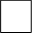 6.1.4 ppkt 1 lit. e) tiret pierwszy SWZ	6.1.4 ppkt 2 lit. a) tiret pierwszy SWZ6.1.4 ppkt 2 lit. b) tiret pierwszy SWZ6.1.4 ppkt 2 lit. c) SWZ tiret pierwszy SWZ6.1.               6.1.4 ppkt 2 lit. d) SWZ tiret pierwszy SWZ6.1.                6.1.4 ppkt 2 lit. e) SWZ tiret pierwszy SWZ2.	Informacja w związku z poleganiem wykonawcy na zasobach innych podmiotów: Oświadczam, że Wykonawca, w imieniu którego składane jest oświadczenie, w celu wykazania warunków udziału w postępowaniu polega na zasobach innych podmiotu/ów w zakresie warunku …………………………………………….Dane podmiotu, na zasobach którego polega Wykonawca: …………………………………………………………………………………………………………………………..….…………………………………………………………………………………………………………………………..….3. Oświadczenie dotyczące podanych informacji:Oświadczam, że wszystkie informacje podane w powyższych oświadczeniach są aktualne i zgodne z prawdą.UWAGA: DOKUMENT NALEŻY OPATRZYĆ KWALIFIKOWANYM PODPISEM ELEKTRONICZNYM LUB PODPISEM ZAUFANYM LUB PODPISEM OSOBISTYMOświadczenie składane na podstawie art. 273 ust. 2 ustawy z dnia 11 września 2019 r. Prawo zamówień publicznych (tekst jedn.: Dz. U. z 2021 r. poz. 1129 z późn. zm) - dalej: ustawa PzpDOTYCZĄCE WARUNKÓW UDZIAŁU W POSTĘPOWANIU